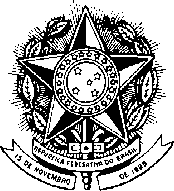 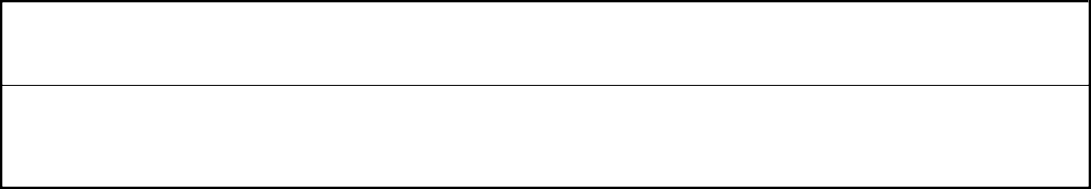 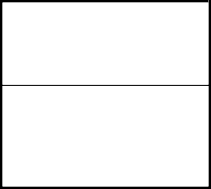 ESPECIALIZAÇÃO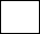 MESTRADODOUTORADO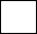 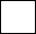 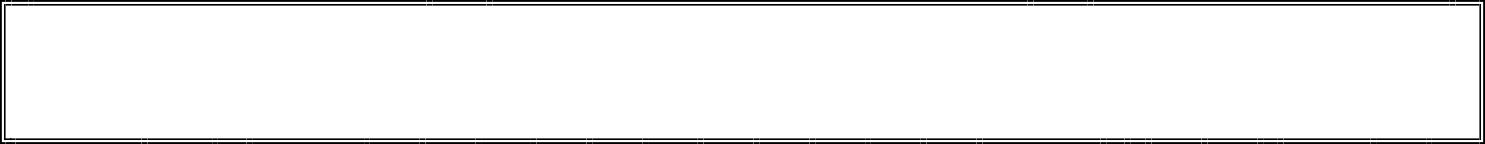 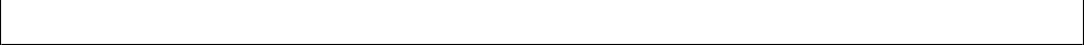 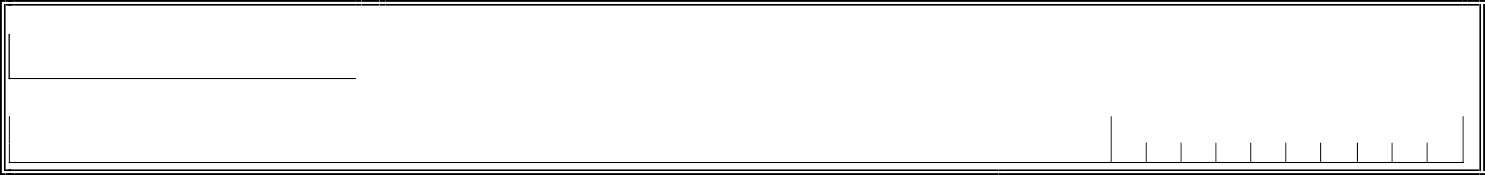 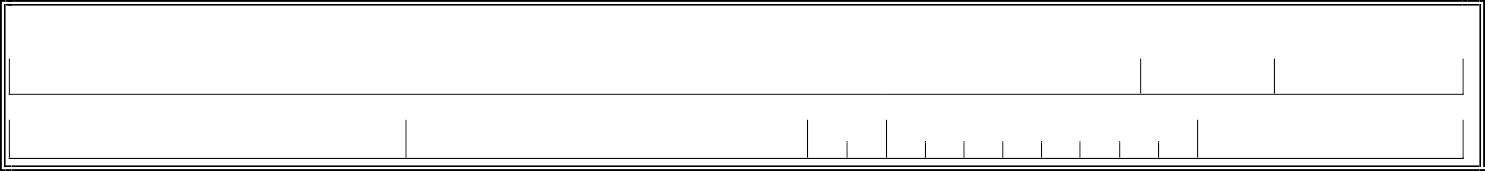 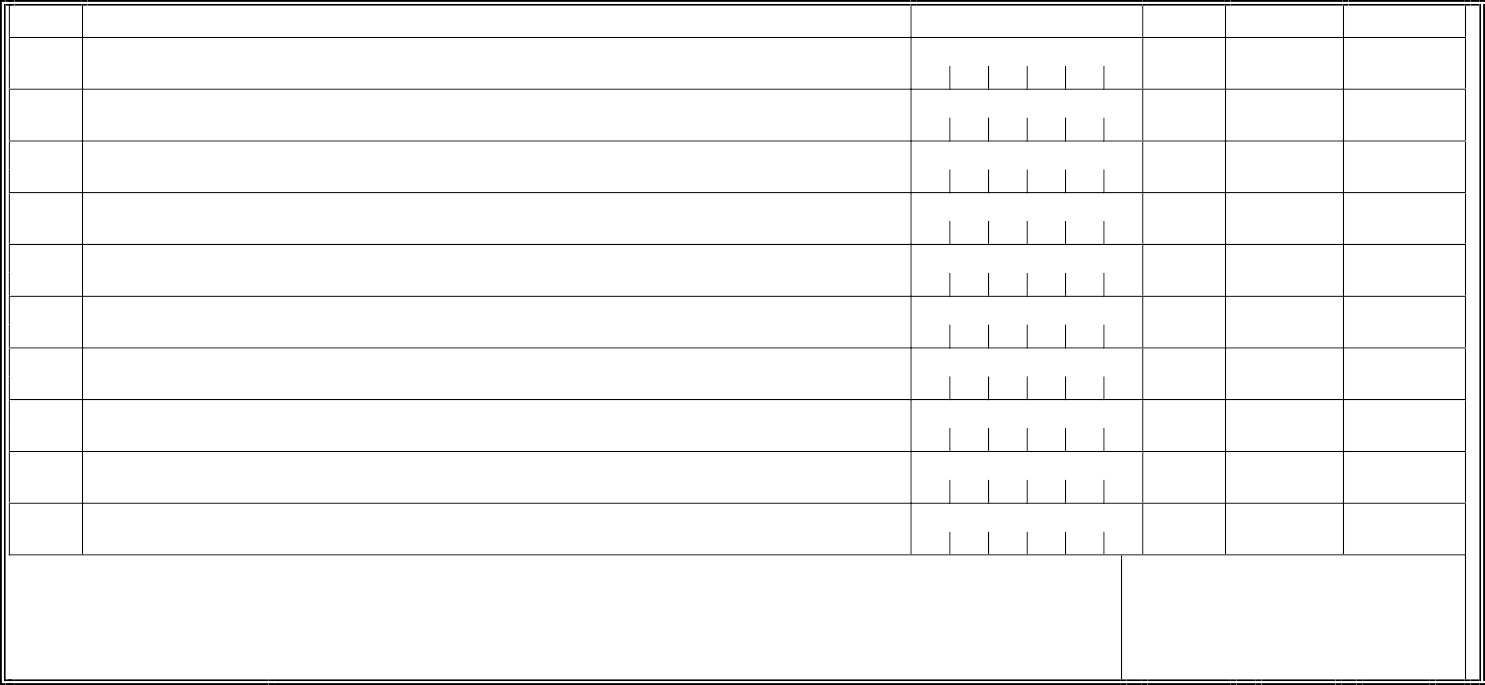 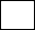 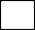 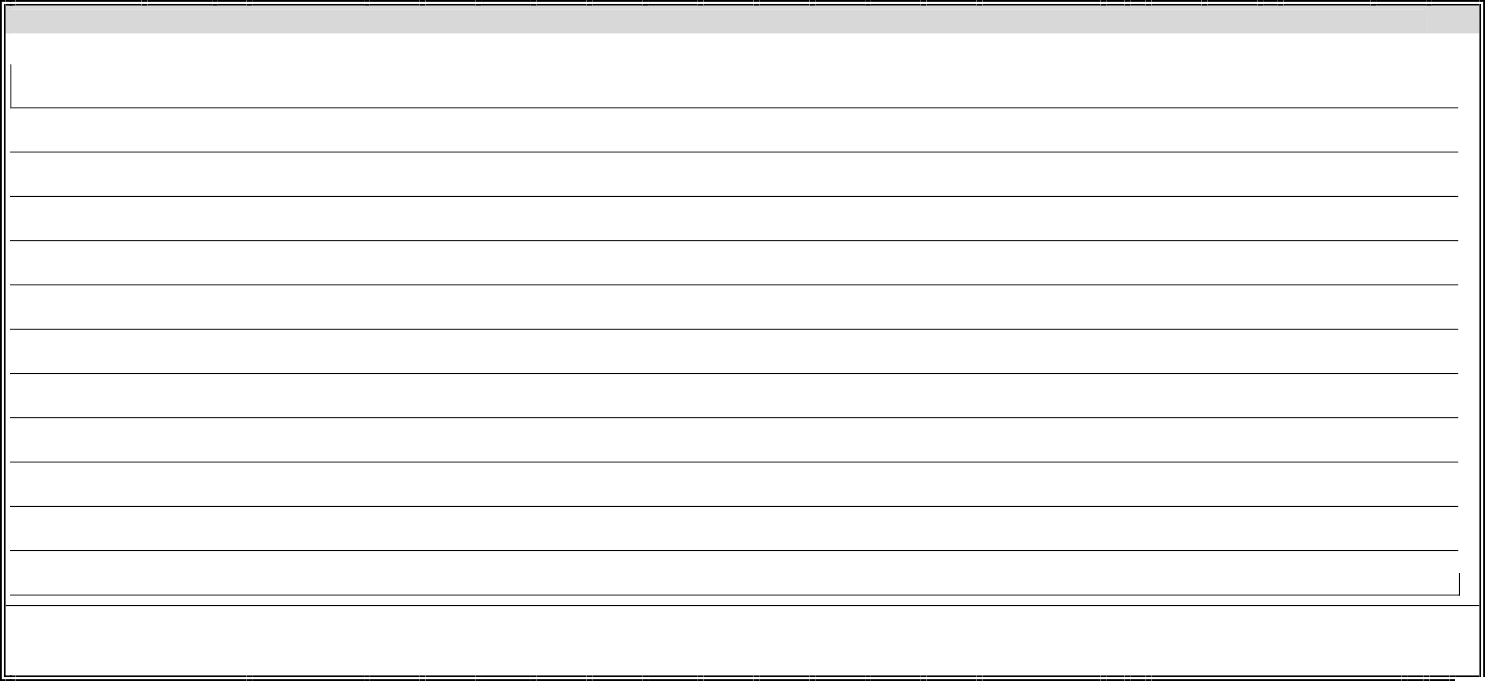 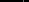 MOD. DRCA-023 2010	UTILIZAR PAPEL PADRÃO A4ASS. DO REQUERENTEASS. ( ) ORIENTADOR ( ) COORDENADORASS. RESPONS. MATRÍCULAEM 	/ 	/  	EM 	/ 	/  	EM 	/ 	/  	